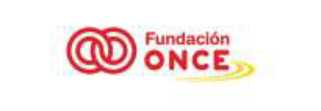 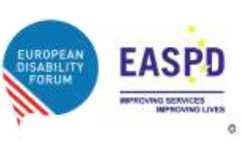 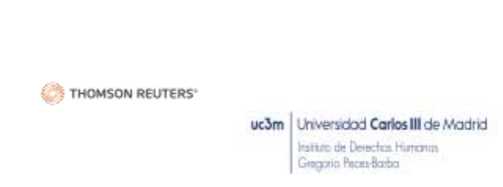 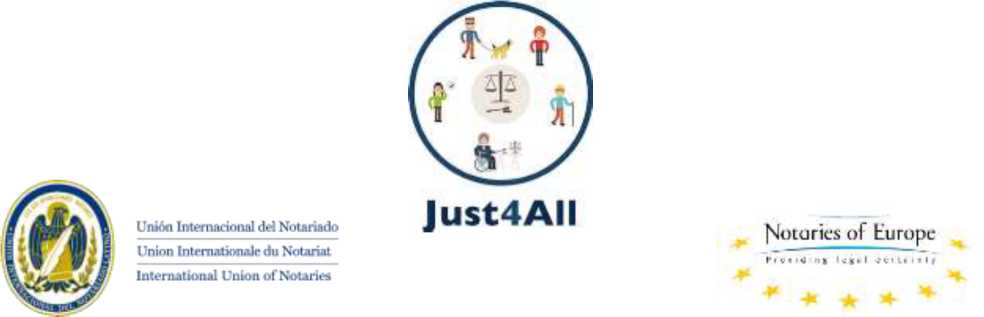 WP4. Тренінг практикуючих юристівПОДОЛАННЯ ПРОГАЛИН: Обмежені можливості, законодавство, принципи.  Роль нотаріусів у доступі до правосуддя людей з обмеженими можливостями17 березня 2021 року16:00-18:00 CESTДе: Вебінар (link)Робочі мови: англійська, іспанськаРЕЄСТРАЦІЯ: https://forms.gle/kpFDECzBdk3UJu868КонтекстВ усіх державах-членах Європейського Союзу люди з обмеженими можливостями ще не мають повного доступу до правосуддя. Вони стикаються з високим рівнем прямої, непрямої та структурної дискримінації, а також формами  дискримінації, що перетинаються як у законодавстві, так і в політиці та практиці.Конвенція ООН про права людей з інвалідністю, поряд з Хартією Європейського Союзу про основні права та іншими принципами Європейської комісії щодо обмежених можливостей, такими як Європейський акт про доступність, складають важливу міжнародну та регіональну правову базу щодо дотримання прав людей з обмеженими можливостями. Однак кожна держава-член повинна прийняти національне законодавство та політику, спрямовану на повагу, захист та реалізацію прав людей з обмеженими можливостями. ЗАВДАННЯ ТА ЦІЛІНа основі попередніх результатів проекту, ці семінари спрямовані на підвищення знань та обізнаності юристів-практиків щодо ситуації з обмеженими можливостями, враховуючи найбільш відповідне законодавство, прецедентне право та політику, пов'язану з ними, як умову зробити їх більш компетентними в їхній ролі щодо імплементації європейської законодавчої бази у цій сфері.Цей семінар об’єднає нотаріусів з різних європейських держав для порівняння теорії та практики та виявлення того, які аспекти можна вдосконалити в інтересах людей з обмеженими можливостями та узгодженості правової системи ЄС.СТРУКТУРАСесія буде розділена на три блоки. У першому блоці про «Міжнародну та європейську правову базу щодо обмежених можливостей з точки зору нотаріусів» учасники матимуть можливість поміркувати про міжнародні та європейські принципи та політику, зокрема про Конвенцію про права інвалідів та Хартію Європейського Союзу про основні права, а також основні принципи Європейської Комісії щодо обмежених можливостей, включаючи Європейський акт про доступність. Навіть тоді, коли в семінари будуть включені підходи до прав жінок та дітей, передбачається спеціальний виступ з цього питання.Другий блок буде присвячений законодавчій базі для здійснення нотаріальної функції. Нотаріальні фахівці звернуться до національних правил, порівнюючи теорію та практику та розмірковуючи про кращий спосіб вдосконалення своєї практики в інтересах людей з обмеженими можливостями.У третьому блоці відбудеться знайомство з деякими найкращими практиками, виробленими нотаріусами, а на завершення - презентація основних висновків семінарів, що будуть порівняні з результатами трьох інших семінарів, які будуть проведені з юристами різних європейських країн.ПРОГРАМА16.45     Панель ІІ17.15     Кращі практики/прецедентне право                  Модератор: Константина Левенті, співробітник Європейської асоціації постачальників послуг для людей з обмеженими можливостямиАльмудена Кастро Хірона, голова Комісії з прав людини МСЛН Елізабетта Бергаміні, нотаріус з м. Чівідале-дель-Фріулі (Удіне), доцент з міжнародного права Маріка Гоголадзе, нотаріус з Грузії, член МСЛН 17.15    Панель III17.45    Міжнародна та європейська правова база щодо обмежених             можливостей Модератор: Патрісія Куенка Гомес, запрошений викладач філософії права університету Карлоса ІІІ, Мадрид• Інмакулада Пласенсія, старший експерт з питань інвалідності та соціальної інтеграції в Генеральному директораті з питань зайнятості, соціальних питань та соціальної інтеграції при Європейській комісії.17.45     Висновки та закриття 18.00 Рафаель де Асіс, викладач філософії права університету Карлоса ІІІ, Мадрид.Крістіна Ноемі Армелья, президент Міжнародного союзу нотаріату (МСЛН)16:00 16.15Вітальне слово та вступМігель Анхель Кабра, к.ю.н., член Європейського економічного та соціального комітету у представництві CEPES.Адам  Тот, президент Ради нотаріатів Європейського Союзу (РНЄС) 16.1516.45Панель IГарантія доступу до правосуддя для людей з обмеженими можливостями при здійсненні нотаріальної професії в ЄвропіМодератор: Наомі МабітаФедеріко Кабельо де Альба, директор соціально-економічної секції фундації Aequitas.Коріна Броссар-Дессертен, нотаріус з Франції, член МСЛН